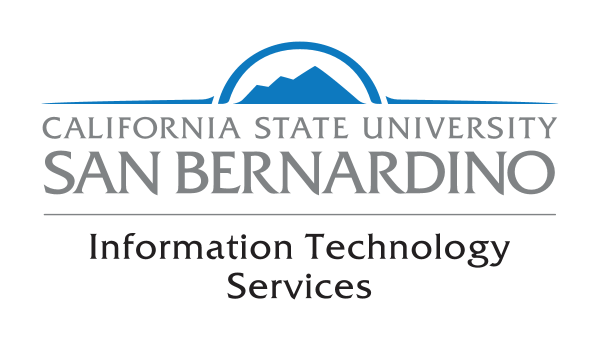 Faculty Senate Report June 2017I am pleased to announce that Academic Technologies and Innovation (ATI) received two grants from the Chancellor’s Office:Quality Assurance program to conduct activities leading to the development of quality online/hybrid courses: $19,000Supporting Faculty-Student Collaboration for Producing Engaging Virtual Reality Instructional Content: $10,000ITS launched its new service and support focused website on June 1st. You can find us at: https://www.csusb.edu/itsThe ITS Team will work with the Campus Community in the evaluation of a new Campus Portal and Mobile Application Development platform for the University. The new solution will offer new and innovative services for our students, faculty and staff.The team will also be working with Professors Kurt Collins and Mihaela Popescu and the University Facilities Unit in the evaluation of several Smart Campus solutions.Your ITS Team will be busy this summer working on several projects including the following:ITS Summer ProjectsAcademic Computing & Business IntelligenceCS 9.2 UpgradeEMS Event Management system EMS Academic SchedulingCal State ApplyAIM Project for the SSD OfficeCFS Year-end ClosingCHRS ProjectQ2S EvaluationPortal evaluation and selectionMobile evaluation and selectionFI$CAL Project: Financial Information System for California.  (One State.  One System)Faculty Grade Change FormALMA Unified Library InterfaceU.Direct ( Coyote Planner)Advance upgrade projectAdvance student data projectMigration of ACBI Servers to VM1098T Conversion to PSAnalyticsCFS – AP Auto Term the ISAProduction on SUMMER SOTES (3 sessions)SOTE’s queries improvements in PSClassClimate Upgrade to version 7.0Qualtrics cleaning user’s databaseSponsored Programs IDC calcSponsored Programs Invoicing-testing (CMS-CFS Project)SimpleK Program Rewrite HR Absence Management – Convert Summer Schedules for EE’s
Academic Technologies & InnovationCompletion of PL013 active learning space furniture upgrade (end of June)Media storage and management platform implementation (ready for Fall quarter) An online/hybrid institute with TRC which is a pilot for the e-academyAn ATI resources page that organizes the considerable resources we have amassedA campus AL$ pageThe Introduction to Blackboard module
Distributed Technology ServicesLibrary Public computer imageLibrary staff computer patch managementSB365 UpgradeSBS -> CSUSB migrationCSBS - Migration from SBS to CSUSB domain of staff computersVisual Arts - Art department - Image 3 labsJAMPFAdobe - Work on adding accounts and software for the CALITSM -Identify single 'ticketing' solution for campus use starting with ITSEnterprise & Cloud ServicesFurther development of the DEV VMware rack adding systems to clusters and establishing storage common to the VMware vSphere infrastructure.Establishing best practices and comparing of services of cloud providers focusing on MS Azure and AWS cloud solutions.Development of VMware VMs on an as requested basis.Renewal of the VDI- vCenter.csusb.edu SSL certificate.Compellent update and Patches, requires the system downtime, we are planning to perform this task during the week of June 18.POC for Phoenixnap and Dataoffsync cloud solutions.POC for Cloudlanes.Working with the April Wing, our Emergency Manager, on coordinating Campus Commercial Radios and getting them programmed.
Information Security & Emerging TechnologiesScience DMZBlackboard DishonestyDeferred maintenance Niagara Incident Handling PS Delegate Student Liaison AccountsDelegate CIA Request ProcessCSU HIPAA Assessment Incident Response Standard Sensitive Data Inventory Plan for Oct. Cybersecurity Awareness Month Business Continuity PlanningPassword and activation reset in Role lookupSSO fraudPeopleSoft Feed with timestamped Data Activation and error report in graphic AWSPDC Guest AccountAD-SSO Group SyncSync Bot (python-iam)  Shibboleth v3Technology Support CenterRefresh of PL-1109 labPrepping for 24/7 Study Area in Fall (new vending machines, finalizing security guard options, cameras, etc.)TSC Staff Training (Windows 10, ITIL Foundation training, A+ certification possibly)ECS Staff Training (Cloud-based solutions, SQL training, etc.)Facilities’ WebTMA implementationOther upgrades/tasks
Telecommunications & Network ServicesOutdoor wireless expansion (PA, SU, PL)PAN Server Farm completion and close outScience DMZVoice gateway upgradeRe-architecture of campus analog servicesAD/CallManager integrationAlertus/CallManager integrationOnline directory launchJabber roll out beyond pilot groupInfrastructure upgrade assessmentCellular coverage expansionITSM Pilot (with DTS and other areas)Construction projects design (with FPDC, Facilities)